Resoluciones #068 - #075Resoluciones #068 - #075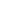 